Удостоверение за сключване на брак от български гражданин в чужбинаХарактеристика на услугатаУдостоверението се издава при сключване на граждански брак от български гражданин в чужбина пред компетентен местен орган.Искането се приема в Центъра за услуги и информация на граждани на Община  Дулово, гише  „ЕСГРАОН”.Служителят от ЦУИГ проверява самоличността и приложените документи, приема,регистрира искането,извършва проверка на данните в регистъра на населението.Заявителят заплаща дължимата такса на гише в Дирекция „МДТ”.При установени пречки за сключване на брака,удостоверение не се издава.Длъжностното лице изготвя мотивиран отказ , в който посочва установените пречки за сключване на брак.След извършване на необходимите проверки, удостоверение се издава и се връчва на  заявителя.Правно основаниеЗакон за гражданската регистрация - чл. 24, ал.2Наредба № РД-02-20-6 за издаване на удостоверения въз основа на регистъра за населението - чл.20, ал.1Описание на резултат от услугатаИздаване на удостоверение за сключване на брак от български гражданин в чужбинаМясто на заявяване на услугатаЦентър за услуги и информация на гражданите
- гише „ЕСГРАОН”
в сградата на Община Дулово,
ул.”В.Левски” №18,
партерен етаж,
тел. 0864/2 31-13; 0864/2 24-24Място на предоставяне на услугатаЦентър за услуги и информация на гражданите
- гише „ЕСГРАОН”
в сградата на Община Дулово,
ул.”В.Левски” №18,
партерен етаж,
тел. 0864/2 31-13; 0864/2 24-24Изискуеми документи и образциИскане за издаване на удостоверение въз основа на регистъра на населениетоОфициален документ, в който са записани имената, дата на раждане, пол и семейно положение на чуждия гражданинДокументите в зависимост от чуждата държава, от която произхождат, трябва да отговарят на изискванията на съответните двустранни международни договори или на Конвенцията за премахване на изискването за легализация на чуждестранните публични актове и да бъдат снабдени с превод на български език.Документ за самоличностПълномощно/Изисква се в случай, че заявителят не е титуляр/. Документ за платена таксаСрок за изпълнение  - до 3 дни                        Такса – 13, 00Банкова сметкаПЪРВА ИНВЕСТИЦИОННА БАНКАBG32FINV91508415830421
BIC  – FINV BG SFBIN  - 448007ОБРАЗЕЦ НА ИСКАНЕ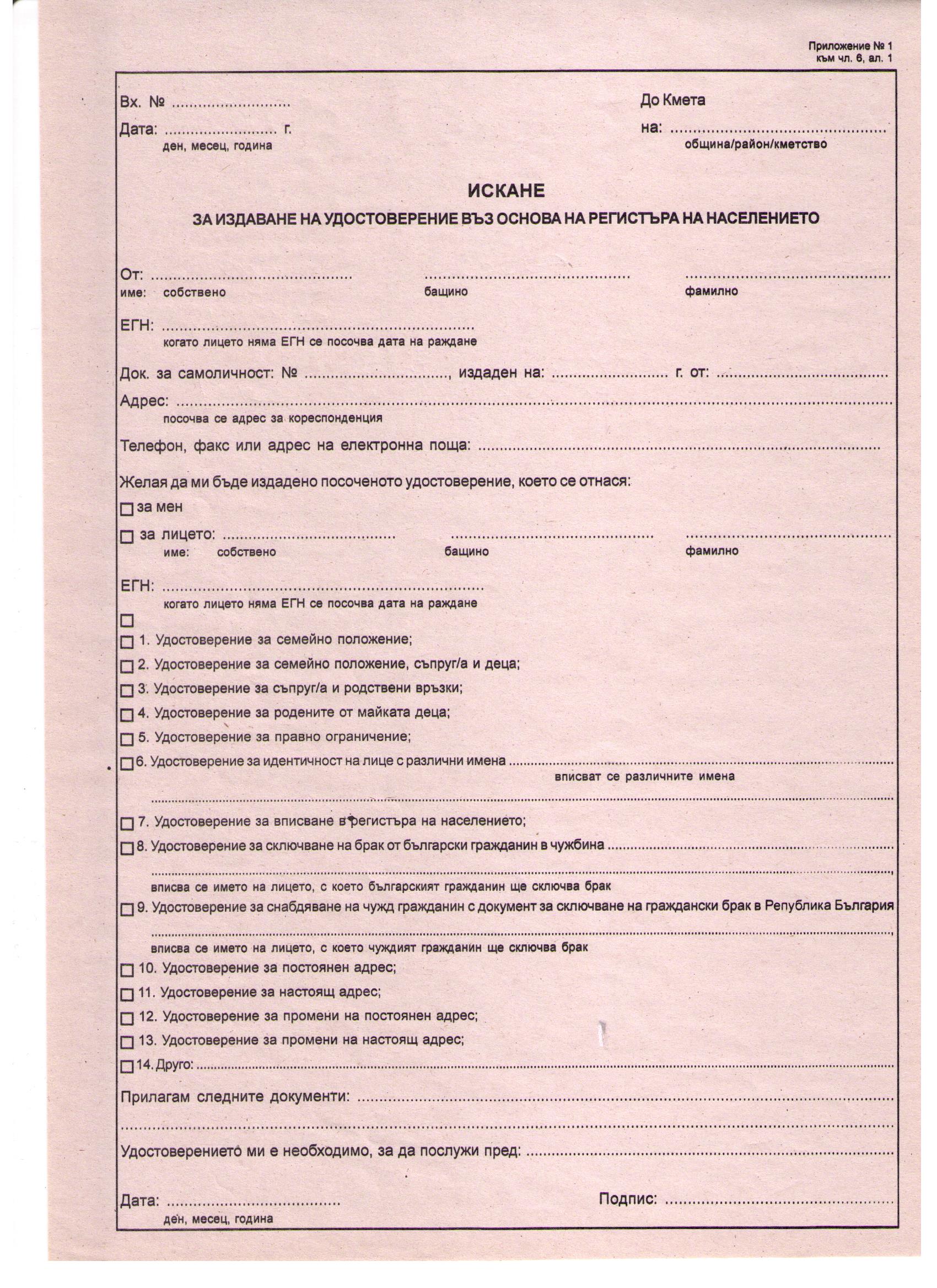 